АДМИНИСТРАЦИЯ СОВЕТСКОГО СЕЛЬСКОГО ПОСЕЛЕНИЯКАЛАЧЁВСКОГО  МУНИЦИПАЛЬНОГО РАЙОНАВОЛГОГРАДСКОЙ  ОБЛАСТИ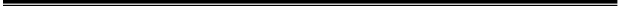 ПОСТАНОВЛЕНИЕ  21 мая 2021 г.                                                                                        № 74Об организации  и проведении  аукциона на право заключения договоров аренды земельных участков, находящихся в собственности Советского сельского поселения Калачевского муниципального района Волгоградской области. В соответствии со ст. 39.11, 39.12, Земельного кодекса Российской Федерации,  руководствуясь Уставом Советского сельского поселения Калачевского муниципального района Волгоградской области, П О С Т А Н О В Л Я Ю:1. Провести аукцион, на право заключения договоров аренды земельных участков находящихся в собственности Советского сельского поселения Калачевского муниципального района Волгоградской области, согласно приложению №1 к настоящему постановлению.2. Утвердить нормативы для проведения аукциона:- начальная цена предмета аукциона на право заключения договоров аренды земельных участков: по лоту № 1 в размере 2,0  % кадастровой стоимости; по лоту № 2 в размере 2,0  % кадастровой стоимости; по лоту № 3 в размере 2,0  % кадастровой стоимости; по лоту № 4 в размере 2,0  % кадастровой стоимости; по лоту № 5 в размере 2,0  % кадастровой стоимости; по лоту № 6 в размере 2,0  % кадастровой стоимости; по лоту № 7 в размере 2,0  % кадастровой стоимости; по лоту № 8 в размере 2,0  % кадастровой стоимости; по лоту № 9 в размере 2,0  % кадастровой стоимости; по лоту № 10 в размере 2,0  % кадастровой стоимости; по лоту № 11 в размере 2,0  % кадастровой стоимости; по лоту № 12 в размере 2,0  % кадастровой стоимости; по лоту № 13 в размере 2,0  % кадастровой стоимости;- размер задатка на участие в аукционе в размере 100% начальной цены предмета аукциона;- величина повышения начальной цены  предмета аукциона  (шаг аукциона) равной 3% начальной цены предмета аукциона.  По результатам аукциона, на право заключения договоров аренды земельных участков, находящихся в собственности Советского сельского поселения Калачевского муниципального района Волгоградской области, определяется ежегодный размер арендной платы. 3. Утвердить состав комиссии по проведению аукциона, на право заключения договоров аренды земельных  участков согласно приложению № 2 к настоящему постановлению.4. Информация о проведении аукциона на право заключения договоров аренды земельных участков, находящихся в собственности Советского сельского поселения Калачевского муниципального района Волгоградской области, подлежит официальному опубликованию.5. Контроль исполнения настоящего постановления оставляю за собой.Глава Советского сельского поселения                                                                 А.Ф. Пак                                                                                          Приложение  №1                                                             к постановлению администрацииСоветского сельского поселенияКалачевского муниципального  районаВолгоградской областиот  21 мая 2021  г. № 74Сведения о  предметах аукциона на право заключения договоров аренды земельных участков                                                                                          Приложение № 2                                                             к постановлению АдминистрацииСоветского сельского поселения Калачевского муниципального  районаВолгоградской областиот  21 мая 2021  г. № 74Комиссияпо проведению  аукциона,   на право заключения договоров  аренды земельных участков, находящихся в собственности Советского сельского поселения Калачевского муниципального района Волгоградской области.Председатель аукционной комиссии:Пак А.Ф.  –  Глава Советского сельского поселения Калачевского муниципального района Волгоградской области Секретарь аукционной комиссии:Глущенко Т.Ф.  – заместитель Главы Советского сельского поселения Калачевского муниципального района Волгоградской области Члены аукционной комиссии:Дударенко Н.А.  – ведущий специалист администрации Советского сельского поселения Калачевского муниципального района Волгоградской области Старченко М.Н.  – ведущий специалист администрации Советского сельского поселения Калачевского муниципального района Волгоградской области Сосенкова Т.В. –  ведущий специалист администрации Советского сельского поселения Калачевского муниципального района Волгоградской областиОЗНАКОМЛЕНЫ:1. Глущенко Татьяна Федоровна                                       __________________________                         (Ф.И.О.)                                                                                                                   (подпись) 2. Дударенко Наталья Александровна                              __________________________                         (Ф.И.О.)                                                                                                                   (подпись)3. Сосенкова Татьяна Витальевна                                     __________________________                         (Ф.И.О.)                                                                                                                   (подпись)4. Старченко Марина Николаевна                                     __________________________                         (Ф.И.О.)                                                                                                                   (подпись)Наименование лотаАдрес земельного участкакадастровый номерКадастровая/рыночнаястоимость земельного участка  (руб.)Начальная цена предмета аукциона на право заключения договора аренды земельного участка   руб.Размер задатка на участие в аукционеруб.Величина повыше-ния начальной цены (шаг аукциона) руб.123456Лот № 1 – земельный участок  площадью  209260  кв.м.   Для сельскохозяйственного использования Категория земель - земли сельскохозяйственного назначения  Волгоградская обл., р-н Калачевский, в границах бывшего СПК «Советский»,34:09:000000:12310269945,45398,915398,91161,97Лот № 2 – земельный участок  площадью  114105  кв.м.   Для сельскохозяйственного использования Категория земель - земли сельскохозяйственного назначения  Волгоградская обл., р-н Калачевский, в границах бывшего СПК «Советский»,34:09:000000:12311147195,452943,912943,9188,32Лот № 3 – земельный участок  площадью  168887  кв.м.   Для сельскохозяйственного использования Категория земель - земли сельскохозяйственного назначения  Волгоградская обл., р-н Калачевский, в границах бывшего СПК «Советский»,34:09:000000:12312217864,234357,294357,29130,72Лот № 4 – земельный участок  площадью  819447  кв.м.   Для сельскохозяйственного использования Категория земель - земли сельскохозяйственного назначения  Волгоградская обл., р-н Калачевский, в границах бывшего СПК «Советский»,34:09:000000:123131057086,6321141,7321141,73634,25Лот № 5 – земельный участок  площадью  361324  кв.м.   Для сельскохозяйственного использования Категория земель - земли сельскохозяйственного назначения  Волгоградская обл., р-н Калачевский, в границах бывшего СПК «Советский»,34:09:000000:12314466107,969322,169322,16279,67Лот № 6 – земельный участок  площадью  314771  кв.м.   Для сельскохозяйственного использования Категория земель - земли сельскохозяйственного назначения  Волгоградская обл., р-н Калачевский, в границах бывшего СПК «Советский»,34:09:000000:12315406054,598121,098121,09243,63Лот № 7 – земельный участок  площадью  200186  кв.м.   Для сельскохозяйственного использования Категория земель - земли сельскохозяйственного назначения  Волгоградская обл., р-н Калачевский, в границах бывшего СПК «Советский»,34:09:000000:12316258239,945164,805164,80154,94Лот № 8 – земельный участок  площадью  206240  кв.м.   Для сельскохозяйственного использования Категория земель - земли сельскохозяйственного назначения  Волгоградская обл., р-н Калачевский, в границах бывшего СПК «Советский»,34:09:000000:12317266049,65320,995320,99159,63Лот № 9 – земельный участок  площадью  181088  кв.м.   Для сельскохозяйственного использования Категория земель - земли сельскохозяйственного назначения  Волгоградская обл., р-н Калачевский, в границах бывшего СПК «Советский»,34:09:000000:12318233603,524672,074672,07140,16Лот № 10 – земельный участок  площадью  46051  кв.м.   Для сельскохозяйственного использования Категория земель - земли сельскохозяйственного назначения  Волгоградская обл., р-н Калачевский, в границах бывшего СПК «Советский»,34:09:000000:1231959405,791188,121188,1235,64Лот № 11 – земельный участок  площадью  157518  кв.м.   Для сельскохозяйственного использования Категория земель - земли сельскохозяйственного назначения  Волгоградская обл., р-н Калачевский, в границах бывшего СПК «Советский»,34:09:000000:12320203198,224063,964063,96121,92Лот № 12 – земельный участок  площадью  85464  кв.м.   Для сельскохозяйственного использования Категория земель - земли сельскохозяйственного назначения  Волгоградская обл., р-н Калачевский, в границах бывшего СПК «Советский»,34:09:000000:12321110248,562204,972204,9766,15Лот № 13 – земельный участок  площадью  75658  кв.м.   Для сельскохозяйственного использования Категория земель - земли сельскохозяйственного назначения  Волгоградская обл., р-н Калачевский, в границах бывшего СПК «Советский»,34:09:000000:1232297598,821951,981951,9858,56